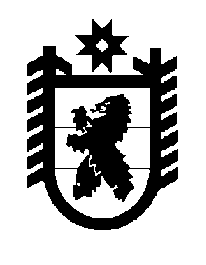 Российская Федерация Республика Карелия    ПРАВИТЕЛЬСТВО РЕСПУБЛИКИ КАРЕЛИЯРАСПОРЯЖЕНИЕ                                от  11 августа 2016 года № 625р-Пг. Петрозаводск 1. Утвердить прилагаемую структуру Государственной жилищной инспекции Республики Карелия.2. Признать утратившими силу:распоряжение Правительства Республики Карелия от 11 сентября 2014 года № 565р-П;распоряжение Правительства Республики Карелия от 11 марта 
2015 года № 144р-П.           Глава Республики Карелия                                                                  А. П. Худилайнен                                                                        Утверждена распоряжением                                                                    Правительства Республики Карелия                                                                     от 11 августа 2016 года № 625р-ПСтруктураГосударственной жилищной инспекции Республики Карелия Руководитель – Главный государственный жилищный инспектор Республики Карелия Первый заместитель Руководителя – первый заместитель Главного государственного жилищного инспектора Республики Карелия Заместитель Руководителя – заместитель Главного государственного жилищного инспектора Республики Карелия Управление лицензирования и контроля:отдел лицензионного контроляОтдел государственного жилищного надзораОтдел формирования фондов капитального ремонтаОтдел надзора и контроля платыПравовой отдел Информационно-аналитический отделФинансово-хозяйственный отделВсего численность – 42 единицы, в том числе работников, замещающих должности, не являющиеся должностями государственной гражданской службы Республики Карелия, – 2 единицы.